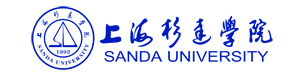 科研基金项目（博士专项）申请书项目名称：                                      申 请 人：                                      学院、部门：                                项目类别：        人文社科类                              申请日期：                                        上海杉达学院科技处制一、数据表二、项目论证三、研究基础和条件保障四、阶段性成果和最终成果五、经费预算（包括研究所需的出差、调查、试验、资料、小型会议等分项填报）六、申请者所在学院、部门审核意见七、科技处审核意见年度编号项目名称项目名称项目名称项目名称学科分类学科分类一级学科一级学科一级学科一级学科一级学科一级学科一级学科一级学科一级学科一级学科一级学科一级学科二级学科二级学科二级学科二级学科二级学科二级学科二级学科二级学科二级学科二级学科二级学科研究类型研究类型A.基础理论  B.应用研究  C综合研究 D其他研究A.基础理论  B.应用研究  C综合研究 D其他研究A.基础理论  B.应用研究  C综合研究 D其他研究A.基础理论  B.应用研究  C综合研究 D其他研究A.基础理论  B.应用研究  C综合研究 D其他研究A.基础理论  B.应用研究  C综合研究 D其他研究A.基础理论  B.应用研究  C综合研究 D其他研究A.基础理论  B.应用研究  C综合研究 D其他研究A.基础理论  B.应用研究  C综合研究 D其他研究A.基础理论  B.应用研究  C综合研究 D其他研究A.基础理论  B.应用研究  C综合研究 D其他研究A.基础理论  B.应用研究  C综合研究 D其他研究A.基础理论  B.应用研究  C综合研究 D其他研究A.基础理论  B.应用研究  C综合研究 D其他研究A.基础理论  B.应用研究  C综合研究 D其他研究A.基础理论  B.应用研究  C综合研究 D其他研究A.基础理论  B.应用研究  C综合研究 D其他研究A.基础理论  B.应用研究  C综合研究 D其他研究A.基础理论  B.应用研究  C综合研究 D其他研究A.基础理论  B.应用研究  C综合研究 D其他研究A.基础理论  B.应用研究  C综合研究 D其他研究A.基础理论  B.应用研究  C综合研究 D其他研究A.基础理论  B.应用研究  C综合研究 D其他研究A.基础理论  B.应用研究  C综合研究 D其他研究A.基础理论  B.应用研究  C综合研究 D其他研究A.基础理论  B.应用研究  C综合研究 D其他研究A.基础理论  B.应用研究  C综合研究 D其他研究A.基础理论  B.应用研究  C综合研究 D其他研究A.基础理论  B.应用研究  C综合研究 D其他研究A.基础理论  B.应用研究  C综合研究 D其他研究A.基础理论  B.应用研究  C综合研究 D其他研究A.基础理论  B.应用研究  C综合研究 D其他研究A.基础理论  B.应用研究  C综合研究 D其他研究A.基础理论  B.应用研究  C综合研究 D其他研究A.基础理论  B.应用研究  C综合研究 D其他研究A.基础理论  B.应用研究  C综合研究 D其他研究负责人姓名负责人姓名性别性别性别民族民族民族出生日期出生日期出生日期出生日期出生日期出生日期出生日期出生日期出生日期专业职务专业职务研究专长研究专长研究专长研究专长研究专长研究专长研究专长获得博士学位时间获得博士学位时间获得博士学位时间获得博士学位时间获得博士学位时间获得博士学位时间获得博士学位时间获得博士学位时间获得博士学历时间获得博士学历时间获得博士学历时间获得博士学历时间获得博士学历时间获得博士学历时间获得博士学历时间获得博士学历时间获得博士学历时间获得博士学历时间获得博士学历时间获得博士学历时间获得博士学历时间获得博士学历时间获得博士学历时间获得博士学历、学位单位及专业获得博士学历、学位单位及专业获得博士学历、学位单位及专业获得博士学历、学位单位及专业获得博士学历、学位单位及专业获得博士学历、学位单位及专业获得博士学历、学位单位及专业获得博士学历、学位单位及专业所在院系（部处）所在院系（部处）所在院系（部处）所在院系（部处）所在院系（部处）所在院系（部处）所在院系（部处）所在院系（部处）联系电话联系电话联系电话联系电话联系电话联系电话联系电话联系电话联系电话主要参加者姓名姓名年龄年龄年龄年龄年龄年龄职称职称职称职称专业专业专业专业专业专业专业专业专业工作单位工作单位工作单位工作单位工作单位工作单位工作单位分工情况分工情况分工情况分工情况分工情况分工情况分工情况分工情况分工情况签名签名签名主要参加者主要参加者主要参加者主要参加者主要参加者预期成果预期成果预期成果A.专著B.译著C.论文D.研究报告E.工具书F.软件G.其他                A.专著B.译著C.论文D.研究报告E.工具书F.软件G.其他                A.专著B.译著C.论文D.研究报告E.工具书F.软件G.其他                A.专著B.译著C.论文D.研究报告E.工具书F.软件G.其他                A.专著B.译著C.论文D.研究报告E.工具书F.软件G.其他                A.专著B.译著C.论文D.研究报告E.工具书F.软件G.其他                A.专著B.译著C.论文D.研究报告E.工具书F.软件G.其他                A.专著B.译著C.论文D.研究报告E.工具书F.软件G.其他                A.专著B.译著C.论文D.研究报告E.工具书F.软件G.其他                A.专著B.译著C.论文D.研究报告E.工具书F.软件G.其他                A.专著B.译著C.论文D.研究报告E.工具书F.软件G.其他                A.专著B.译著C.论文D.研究报告E.工具书F.软件G.其他                A.专著B.译著C.论文D.研究报告E.工具书F.软件G.其他                A.专著B.译著C.论文D.研究报告E.工具书F.软件G.其他                A.专著B.译著C.论文D.研究报告E.工具书F.软件G.其他                A.专著B.译著C.论文D.研究报告E.工具书F.软件G.其他                A.专著B.译著C.论文D.研究报告E.工具书F.软件G.其他                A.专著B.译著C.论文D.研究报告E.工具书F.软件G.其他                A.专著B.译著C.论文D.研究报告E.工具书F.软件G.其他                A.专著B.译著C.论文D.研究报告E.工具书F.软件G.其他                A.专著B.译著C.论文D.研究报告E.工具书F.软件G.其他                A.专著B.译著C.论文D.研究报告E.工具书F.软件G.其他                A.专著B.译著C.论文D.研究报告E.工具书F.软件G.其他                A.专著B.译著C.论文D.研究报告E.工具书F.软件G.其他                A.专著B.译著C.论文D.研究报告E.工具书F.软件G.其他                A.专著B.译著C.论文D.研究报告E.工具书F.软件G.其他                A.专著B.译著C.论文D.研究报告E.工具书F.软件G.其他                A.专著B.译著C.论文D.研究报告E.工具书F.软件G.其他                A.专著B.译著C.论文D.研究报告E.工具书F.软件G.其他                A.专著B.译著C.论文D.研究报告E.工具书F.软件G.其他                申请经费申请经费申请经费万元万元万元万元万元万元万元预计完成时间预计完成时间预计完成时间预计完成时间预计完成时间预计完成时间预计完成时间预计完成时间预计完成时间预计完成时间    年   月   日    年   月   日    年   月   日    年   月   日    年   月   日    年   月   日    年   月   日    年   月   日    年   月   日    年   月   日    年   月   日1. [选题依据]  国内外相关研究的学术史梳理及研究动态；本课题相对于已有研究的独到学术价值和应用价值等。2. [研究内容]  本课题的研究对象、总体框架、重点难点、主要目标等。3．[思路方法]  本课题研究的基本思路、具体研究方法、研究计划及其可行性等。4．[创新之处]  在学术思想、学术观点、研究方法等方面的特色和创新。5．[参考文献]  开展本课题研究的主要中外参考文献。（可附页）1．[研究基础]  课题负责人前期相关研究成果、核心观点及社会评价等。 2．[承担项目]  负责人承担的各级各类科研项目情况，包括项目名称、资助机构、资助金额、结项情况、研究起止时间等。3．[与已承担项目或博士论文的关系]  凡以各级各类项目或博士学位论文（博士后出站报告）为基础申报的课题，须阐明已承担项目或学位论文（报告）与本课题的联系和区别。4．[条件保障]  完成本课题研究的时间保证、资料设备等科研条件。（可附页）阶段性成果序号研究阶段（起止时间）阶段成果名称成果形式承担人阶段性成果阶段性成果阶段性成果阶段性成果阶段性成果序号完成时间最终成果名称成果形式承担人最终成果最终成果最终成果最终成果序号实施内容计量单位规格型号单价单价总额测算依据测算依据申请经费年度预算申请经费年度预算年份申请经费年度预算申请经费年度预算金额（万元）对项目负责人及本项目培育意见。负责人签字：                                                         年    月    日负责人签字：                                                         年    月    日